UtorakSat 3= PERPUvježbaj svoje prstiće. Povuci crte, počevši s lijeve strane prema desnoj.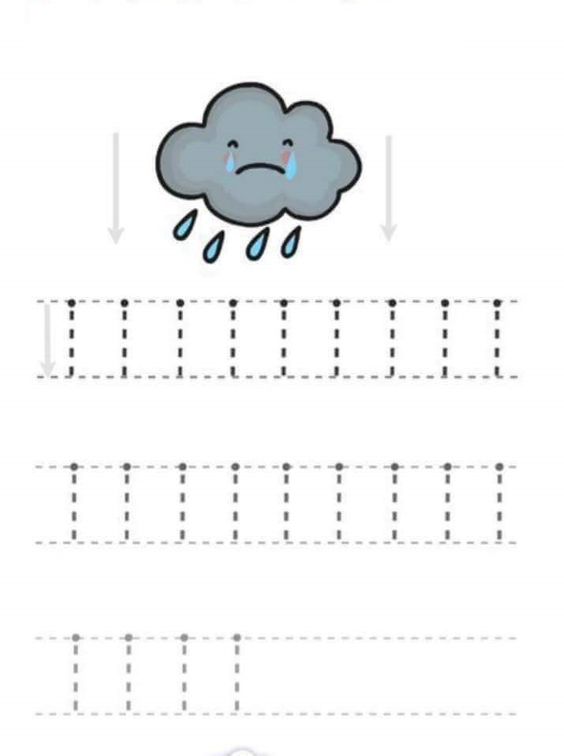 Sat 4= Priroda i društvoSpoji kućne ljubimce i njihov dom. Kasnije ih možeš obojati (ako želiš ).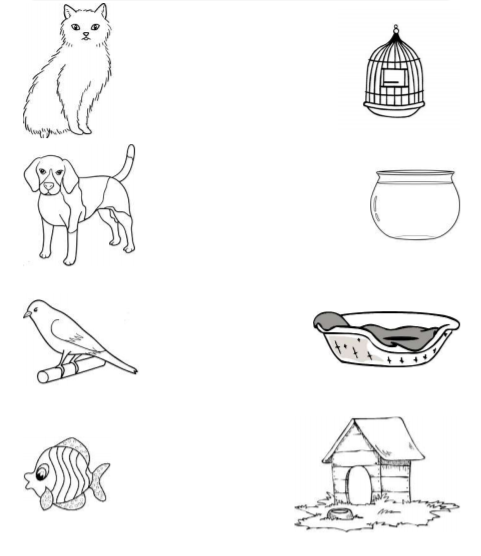 Sat 5= Hrvatski jezikZamoli starijeg člana obitelji da ti ponovno pročita pjesmicu „Tiho, tiše“.Za kraj prepoznaj gestu za „tiho“ među slikovnim materijalom te je prekriži.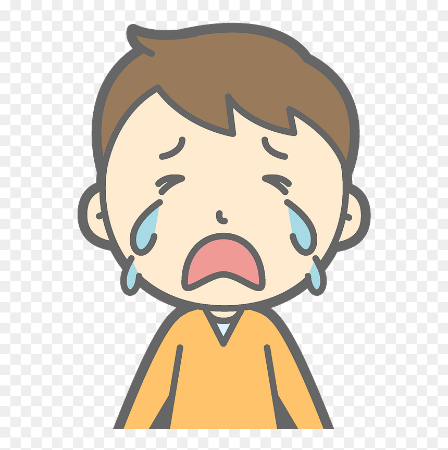 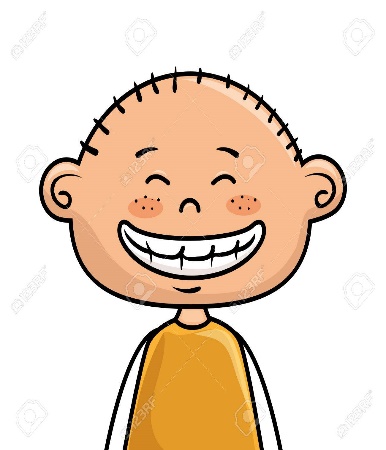 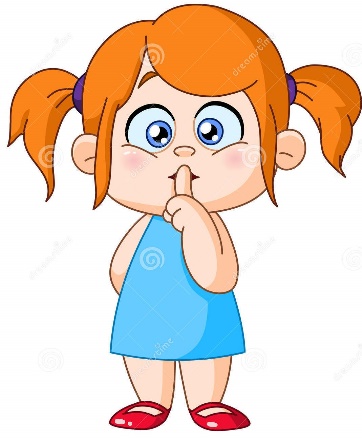 